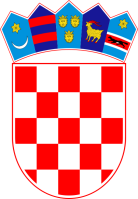            REPUBLIKA HRVATSKA KRAPINSKO – ZAGORSKA ŽUPANIJA                 OPĆINA HUM NA SUTLI                     OPĆINSKO VIJEĆEKLASA: 402-08/19-01/18URBROJ:2214/02-01-19-14Hum na Sutli, 18. prosinac 2019.Na temelju članka 111. Zakona o zaštiti i očuvanju kulturnih dobara („Narodne novine“ br. 69/99, 151/03, 157/03, 100/04, 87/09, 88/10, 61/11, 25/12, 136/12, 157/13, 152/14, 98/15, 44/17, 90/18) i članka 15. Statuta Općine Hum na Sutli („Službeni glasnik Krapinsko-zagorske županije“ br. 11/13 i 7/18) općinsko vijeće Općine Hum na Sutli na sjednici održanoj  17. prosinca 2019. godine donijelo je slijedećiP R O G R A Mkorištenja sredstava ostvarenih od spomeničke rente za 2020. godinuI.Ovim Programom korištenja sredstava ostvarenih od spomeničke rente za 2020. godinu (u daljnjem tekstu: Program) utvrđuje se namjena trošenja sredstava ostvarenih kao prihod Proračuna općine Hum na Sutli za 2020. godinu po osnovi spomeničke rente.II.Planirana sredstva iz točke I. ovog Programa koristiti će se tijekom 2020. godine za slijedeću namjenu:- uređenje okoliša kod starog grada Vrbovca u Klenovcu Humskom u iznosu od 50,00 kuna. III.Planirana i raspoređena novčana sredstva iz točke II. Ovog Programa mogu se tijekom godine izmjenama Proračuna za 2020. godinu mijenjati, ovisno o ostvarenju sredstava od spomeničke rente.IV.Ovaj Program objvljuje se u „Službenom glasniku Krapinsko-zagorske županije“.PREDSJEDNIK                                                                                                               OPĆINSKOG VIJEĆA	   			                                         Goran Križanec, bacc.ing.techn.inf.